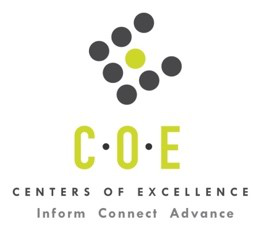 Labor Market Analysis for Program RecommendationEngineering Design OccupationsChabot CollegePrepared by the San Francisco Bay Center of Excellence for Labor Market ResearchSeptember 2023RecommendationBased on all available data, there appears to be an “undersupply” of Engineering Design workers compared to the demand for this cluster of occupations in the Bay region and in the East Bay sub-region (Alameda, Contra Costa counties). There is a projected annual gap of about 555 students in the Bay region and 151 students in the East Bay Sub-Region.IntroductionThis report provides student outcomes data on employment and earnings for TOP 0901.00 - Engineering, General (requires Calculus) (Transfer) programs in the state and region. It is recommended that these data be reviewed to better understand how outcomes for students taking courses on this TOP code compare to potentially similar programs at colleges in the state and region, as well as to outcomes across all CTE programs at Chabot College and in the region.This report profiles Engineering Design Occupations in the 12 county Bay region and in the East Bay sub-region for a proposed new program at Chabot College.Architectural and Civil Drafters (17-3011): Prepare detailed drawings of architectural and structural features of buildings or drawings and topographical relief maps used in civil engineering projects, such as highways, bridges, and public works. Use knowledge of building materials, engineering practices, and mathematics to complete drawings.
  Entry-Level Educational Requirement: Associate’s degree
  Training Requirement: None
  Percentage of Community College Award Holders or Some Postsecondary Coursework: 52%Electrical and Electronics Drafters (17-3012): Prepare wiring diagrams, circuit board assembly diagrams, and layout drawings used for the manufacture, installation, or repair of electrical equipment.
  Entry-Level Educational Requirement: Associate’s degree
  Training Requirement: None
  Percentage of Community College Award Holders or Some Postsecondary Coursework: 58%Mechanical Drafters (17-3013): Prepare detailed working diagrams of machinery and mechanical devices, including dimensions, fastening methods, and other engineering information.
  Entry-Level Educational Requirement: Associate’s degree
  Training Requirement: None
  Percentage of Community College Award Holders or Some Postsecondary Coursework: 58%Drafters, All Other (17-3019): All drafters not listed separately.
  Entry-Level Educational Requirement: Associate’s degree
  Training Requirement: None
  Percentage of Community College Award Holders or Some Postsecondary Coursework: 58%Electro-Mechanical and Mechatronics Technologists and Technicians (17-3024): Operate, test, maintain, or calibrate unmanned, automated, servo-mechanical, or electromechanical equipment. May operate unmanned submarines, aircraft, or other equipment at worksites, such as oil rigs, deep ocean exploration, or hazardous waste removal. May assist engineers in testing and designing robotics equipment.
  Entry-Level Educational Requirement: Associate’s degree
  Training Requirement: None
  Percentage of Community College Award Holders or Some Postsecondary Coursework: 51%Occupational DemandTable 1. Employment Outlook for Engineering Design Occupations in Bay RegionTable 2. Employment Outlook for Engineering Design Occupations in East Bay Sub-regionJob Postings in Bay Region and East Bay Sub-RegionTable 3. Number of Job Postings by Occupation for latest 12 months (Sept. 2022 - Aug. 2023)Table 4a. Top Job Titles for Engineering Design Occupations for latest 12 months (Sept. 2022 - Aug. 2023)        Bay RegionTable 4b. Top Job Titles for Engineering Design Occupations for latest 12 months (Sept. 2022 - Aug. 2023)         East Bay Sub-RegionIndustry ConcentrationTable 5. Industries hiring Engineering Design Workers in Bay RegionTable 6. Top Employers Posting Engineering Design Occupations in Bay Region and East Bay Sub-Region (Sept. 2022 - Aug. 2023)Educational SupplyThere are 20 community colleges in the Bay Region issuing 219 awards on average annually (last 3 years ending 2021-22) on TOP 0901.00 - Engineering, General (requires Calculus) (Transfer). In the East Bay Sub-Region, there are six (6) community colleges that issued 83 awards on average annually (last 3 years) on this TOP code.Table 7. Community College Awards on TOP 0901.00 - Engineering, General (requires Calculus) (Transfer) in    Bay RegionGap AnalysisBased on the data included in this report, there is a labor market gap in the Bay region with 774 annual openings for the Engineering Design occupational cluster and 219 annual (3-year average) awards for an annual undersupply of 555 students. In the East Bay Sub-Region, there is also a gap with 234 annual openings and 83 annual (3-year average) awards for an annual undersupply of 151 students.Student OutcomesTable 8. Four Employment Outcomes Metrics for Students Who Took Courses on TOP 0901.00 - Engineering, General (requires Calculus) (Transfer)Skills, Certifications and EducationTable 9. Top Skills for Engineering Design Occupations in Bay Region (Sept. 2022 - Aug. 2023)Table 10. Certifications for Engineering Design Occupations in Bay Region (Sept. 2022 - Aug. 2023)Table 11. Education Requirements for Engineering Design Occupations in Bay RegionMethodologyOccupations for this report were identified by use of job descriptions and skills listed in O*Net. Labor demand data is sourced from Lightcast occupation and job postings data. Educational supply and student outcomes data is retrieved from multiple sources, including CCCCO Data Mart and CTE Launchboard.SourcesO*Net Online
Lightcast
CTE LaunchBoard www.calpassplus.org
Launchboard
Statewide CTE Outcomes Survey
Employment Development Department Unemployment Insurance Dataset
Living Insight Center for Community Economic Development
Chancellor’s Office MIS systemContactsFor more information, please contact:Leila Jamoosian, Research Analyst, for Bay Area Community College Consortium (BACCC) and Centers of Excellence (COE), leila@baccc.netJohn Carrese, Director, San Francisco Bay Center of Excellence for Labor Market Research, jcarrese@ccsf.edu or (415) 267-6544Occupation2021 Jobs2026 Jobs5-yr Change5-yr % Change5-yr Total OpeningsAnnual Openings25% Hourly EarningMedian Hourly WageArchitectural and Civil Drafters3,6523,7961444%2,277455$29$34Electrical and Electronics Drafters884967839%512102$31$39Mechanical Drafters1,1641,212474%602120$28$39Drafters, All Other431424-7-2%20441$26$31Electro-Mechanical and Mechatronics Technologists and Technicians481509286%27856$21$30Total6,6126,9082964%3,873774Source: Lightcast 2022.3Source: Lightcast 2022.3Source: Lightcast 2022.3Source: Lightcast 2022.3Source: Lightcast 2022.3Source: Lightcast 2022.3Source: Lightcast 2022.3Source: Lightcast 2022.3Source: Lightcast 2022.3Bay Region includes: Alameda, Contra Costa, Marin, Monterey, Napa, San Benito, San Francisco, San Mateo, Santa Clara, Santa Cruz, Solano and Sonoma CountiesBay Region includes: Alameda, Contra Costa, Marin, Monterey, Napa, San Benito, San Francisco, San Mateo, Santa Clara, Santa Cruz, Solano and Sonoma CountiesBay Region includes: Alameda, Contra Costa, Marin, Monterey, Napa, San Benito, San Francisco, San Mateo, Santa Clara, Santa Cruz, Solano and Sonoma CountiesBay Region includes: Alameda, Contra Costa, Marin, Monterey, Napa, San Benito, San Francisco, San Mateo, Santa Clara, Santa Cruz, Solano and Sonoma CountiesBay Region includes: Alameda, Contra Costa, Marin, Monterey, Napa, San Benito, San Francisco, San Mateo, Santa Clara, Santa Cruz, Solano and Sonoma CountiesBay Region includes: Alameda, Contra Costa, Marin, Monterey, Napa, San Benito, San Francisco, San Mateo, Santa Clara, Santa Cruz, Solano and Sonoma CountiesBay Region includes: Alameda, Contra Costa, Marin, Monterey, Napa, San Benito, San Francisco, San Mateo, Santa Clara, Santa Cruz, Solano and Sonoma CountiesBay Region includes: Alameda, Contra Costa, Marin, Monterey, Napa, San Benito, San Francisco, San Mateo, Santa Clara, Santa Cruz, Solano and Sonoma CountiesBay Region includes: Alameda, Contra Costa, Marin, Monterey, Napa, San Benito, San Francisco, San Mateo, Santa Clara, Santa Cruz, Solano and Sonoma CountiesOccupation2021 Jobs2026 Jobs5-yr Change5-yr % Change5-yr Total OpeningsAnnual Openings25% Hourly EarningMedian Hourly WageArchitectural and Civil Drafters1,1741,228555%740148$26$33Electrical and Electronics Drafters1641811711%9619$29$32Mechanical Drafters2873162910%16934$25$34Drafters, All Other15715921%7615$24$30Electro-Mechanical and Mechatronics Technologists and Technicians15516385%8818$16$26Total1,9372,0471106%1,169234Source: Lightcast 2022.3Source: Lightcast 2022.3Source: Lightcast 2022.3Source: Lightcast 2022.3Source: Lightcast 2022.3Source: Lightcast 2022.3Source: Lightcast 2022.3Source: Lightcast 2022.3Source: Lightcast 2022.3East Bay Sub-Region includes: Alameda, Contra Costa CountiesEast Bay Sub-Region includes: Alameda, Contra Costa CountiesEast Bay Sub-Region includes: Alameda, Contra Costa CountiesEast Bay Sub-Region includes: Alameda, Contra Costa CountiesEast Bay Sub-Region includes: Alameda, Contra Costa CountiesEast Bay Sub-Region includes: Alameda, Contra Costa CountiesEast Bay Sub-Region includes: Alameda, Contra Costa CountiesEast Bay Sub-Region includes: Alameda, Contra Costa CountiesEast Bay Sub-Region includes: Alameda, Contra Costa CountiesOccupationBay RegionEast BayElectro-Mechanical and Mechatronics Technologists and Technicians969393Electrical and Electronics Drafters839100Drafters, All Other800294Mechanical Drafters372148Architectural and Civil Drafters15565Source: LightcastSource: LightcastSource: LightcastTitleBayTitleBayCalibration Technicians117CAD Designers58Analog Design Engineers111Robotics Technicians51CAD Engineers110Analog IC Design Engineers50Instrument Technicians94Electromechanical Assemblers49Electronics Technicians89Instrumentation Technicians49Mechanical Designers76PCB Designers41CAD Drafters74Methodologists31Electrical Designers68Electromechanical Technicians29Drafters66Rework Technicians29Source: LightcastSource: LightcastSource: LightcastSource: LightcastTitleEast BayTitleEast BayElectromechanical Assemblers39Instrumentation Technicians19Calibration Technicians38Automation Technicians15Electronics Technicians34Electromechanical Technicians15Drafters33Piping Designers15CAD Drafters31Electrical Designers14Mechanical Designers30CAD Technicians13Instrument Technicians26Designers/Drafters12Robotics Technicians25Rework Operators12CAD Designers23Detailers11Source: LightcastSource: LightcastSource: LightcastSource: LightcastIndustry - 6 Digit NAICS (No. American Industry Classification) CodesJobs in Industry (2021)Jobs in Industry (2026)% Change (2021-26)% Occupation Group in Industry (2022)Engineering Services1,6181,7387%23%Architectural Services1,2171,120-8%15%Landscape Architectural Services262242-7%3%Research and Development in the Physical, Engineering, and Life Sciences (except Nanotechnology and Biotechnology)14923658%3%Plumbing, Heating, and Air-Conditioning Contractors16119118%3%Semiconductor Machinery Manufacturing14616412%2%Electrical Contractors and Other Wiring Installation Contractors14916511%2%Research and Development in Biotechnology (except Nanobiotechnology)9717883%2%Semiconductor and Related Device Manufacturing1371466%2%Electronic Computer Manufacturing1471534%2%Source: Lightcast 2022.3Source: Lightcast 2022.3Source: Lightcast 2022.3Source: Lightcast 2022.3Source: Lightcast 2022.3EmployerBayEmployerEast BayApple98Randstad33Actalent70Actalent27Randstad64Tesla26GPAC52Lawrence Livermore National Laboratory21Tesla37GPAC17Synopsys25Hargrove Engineers + Constructors17Source: LightcastSource: LightcastSource: LightcastSource: LightcastCollegeSubregionAssociate DegreeHigh unit CertificateLow unit CertificateTotalCabrilloSC-Monterey240024CanadaMid-Peninsula92011ChabotEast Bay80311Contra CostaEast Bay3047Diablo ValleyEast Bay180018Evergreen ValleySilicon Valley1001FoothillSilicon Valley9009GavilanSilicon Valley3003HartnellSC-Monterey130316Las PositasEast Bay3003Los MedanosEast Bay8008MissionSilicon Valley130013MontereySC-Monterey72110OhloneEast Bay303336San FranciscoMid-Peninsula6006San MateoMid-Peninsula100010Santa RosaNorth Bay210021SkylineMid-Peninsula3003SolanoNorth Bay7007West ValleySilicon Valley2002Total171444219Source: Data MartSource: Data MartSource: Data MartSource: Data MartSource: Data MartSource: Data MartNote: The annual average for awards is 2019-20 to 2021-22.Note: The annual average for awards is 2019-20 to 2021-22.Note: The annual average for awards is 2019-20 to 2021-22.Note: The annual average for awards is 2019-20 to 2021-22.Note: The annual average for awards is 2019-20 to 2021-22.Note: The annual average for awards is 2019-20 to 2021-22.Metric OutcomesBay       All CTE ProgramsChabot   All CTE ProgramsState 0901.00Bay 0901.00East Bay 0901.00Chabot 0901.00Students with a Job Closely Related            to Their Field of Study74%75%69%67%75%N/AMedian Annual Earnings for Exiting       Students$53,090$48,800$31,334$35,912$36,712$38,142Median Change in Earnings for            Exiting Students24%34%44%48%36%64%Exiting Students Who Attained                   the Living Wage54%56%39%35%42%47%Source: CCCCO Launchboard (2018-19 – 2019-20)Source: CCCCO Launchboard (2018-19 – 2019-20)Source: CCCCO Launchboard (2018-19 – 2019-20)Source: CCCCO Launchboard (2018-19 – 2019-20)Source: CCCCO Launchboard (2018-19 – 2019-20)Source: CCCCO Launchboard (2018-19 – 2019-20)Source: CCCCO Launchboard (2018-19 – 2019-20)SkillPostingSkillPostingComputer-Aided Design782Electromechanics250AutoCAD615Simulations240Electrical Engineering443Printed Circuit Board235Automation310Mechanical Engineering229Debugging3103D Modeling220Project Management306Calibration213Python (Programming Language)297Scripting206Autodesk Revit268Instrumentation199Test Equipment263Circuit Design197Electronics259Oscilloscope197Source: LightcastSource: LightcastSource: LightcastSource: LightcastCertificationPostingCertificationPostingValid Driver's License216Transportation Worker Identification Credential (TWIC) Card20Enterprise Desktop Administrator (Microsoft Certified IT Professional)180CDL Class C License17Security Clearance87LEED Accredited Professional (AP)16Engineer in Training20Secret Clearance15Certified Loss Control Specialist20Professional Engineer (PE) License13Source: LightcastSource: LightcastSource: LightcastSource: LightcastEducation LevelJob Postings% of TotalHigh school or GED41816%Associate degree56822%Bachelor's degree & higher1,61962%Source: LightcastSource: LightcastSource: LightcastNote: 41% of records have been excluded because they do not include a degree level. As a result, the chart above may not be representative of the full sample.Note: 41% of records have been excluded because they do not include a degree level. As a result, the chart above may not be representative of the full sample.Note: 41% of records have been excluded because they do not include a degree level. As a result, the chart above may not be representative of the full sample.